Town Hall Teas are operated by the following charities/community groups in 2022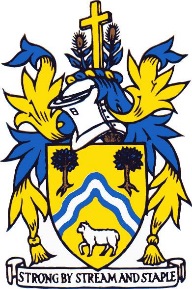 Please contact Janet to reserve a Sunday for your organization on janetwalshe@icloud.com